Об утверждении порядка принятия решений о разработке, формирования и реализации муниципальных программ муниципального района Пестравский Самарской областиВ целях обеспечения эффективной организации процесса разработки и реализации муниципальных программ муниципального района  Пестравский Самарской  области и в соответствии с Федеральным законом от 07.05.2013 № 104-ФЗ «О внесении изменений в Бюджетный кодекс Российской Федерации и отдельные законодательные акты Российской Федерации в связи с совершенствованием бюджетного процесса», руководствуясь статьями 44, 45 Устава муниципального района Пестравский Самарской области,   администрация муниципального района Пестравский ПОСТАНОВЛЯЕТ:1.Утвердить прилагаемый порядок принятия решений о разработке, формирования и реализации муниципальных программ муниципального района  Пестравский Самарской  области.2.Опубликовать настоящее постановление в газете «Степь» и разместить на  официальном  Интернет-сайте муниципального района Пестравский.3.Контроль за выполнением настоящего постановления возложить на первого заместителя Главы муниципального района Пестравский А.В.Имангулова.Глава муниципального районаПестравский							                         А.П.ЛюбаевПОРЯДОКпринятия решений о разработке, формирования и реализации муниципальных программ муниципального района Пестравский Самарской области1. Общие положения1.1. Настоящий Порядок определяет правила разработки, реализации и оценки эффективности муниципальных программ муниципального района Пестравский Самарской области (далее  – муниципальные программы), а также контроля за ходом их реализации.1.2. Основные понятия, используемые в настоящем Порядке: муниципальная программа – система мероприятий (взаимоувязанных по задачам, срокам осуществления и ресурсам) и инструментов, обеспечивающих в рамках реализации муниципальных функций (полномочий) достижение целей в отдельных сферах социально-экономического развития муниципального района Пестравский Самарской области;	сфера реализации муниципальной программы – сфера социально-экономического развития муниципального района Пестравский Самарской области, на решение проблем которой направлена соответствующая муниципальная программа;	основные параметры муниципальной программы  –цели, задачи, показатели (индикаторы), конечные результаты реализации муниципальной программы, сроки их достижения, объем ресурсов, в том числе в разрезе мероприятий, необходимых для достижения целей муниципальной программы;	цель муниципальной программы – планируемый конечный результат решения проблемы социально-экономического развития Самарской области посредством реализации муниципальной программы, достижимый за период ее реализации;	задача муниципальной программы – результат выполнения совокупности взаимосвязанных мероприятий, направленных на достижение цели (целей) муниципальной программы;	мероприятие – совокупность взаимосвязанных действий, направленных на решение соответствующей задачи;	показатель (индикатор) – количественно выраженная характеристика достижения цели или решения задачи;	конечный результат – характеризуемое количественными и/или качественными показателями состояние (изменение состояния) сферы социально-экономического развития муниципального района Пестравский Самарской области;	ответственный исполнитель муниципальной программы – орган местного самоуправления муниципального района Пестравский Самарской области, ответственный за разработку и реализацию муниципальной программы в целом и обладающий полномочиями, установленными настоящим Порядком; 	соисполнители муниципальной программы – орган местного самоуправления муниципального района Пестравский Самарской области, являющиеся ответственными за разработку и реализацию иных программ и планов мероприятий, включенных в состав муниципальной программы;участники муниципальной программы –  орган местного самоуправления муниципального района Пестравский Самарской области, органы государственной власти (по согласованию), муниципальные учреждения, организации, на которые возложена ответственность за реализацию мероприятий муниципальной программы, а также юридические и физические лица, определенные в соответствии с Бюджетным кодексом Российской Федерации и законодательством Российской Федерации в сфере закупок товаров, работ, услуг для обеспечения муниципальных нужд, участвующие в реализации одного или нескольких мероприятий муниципальной программы;	риски реализации муниципальной программы  – вероятные явления, события, процессы, не зависящие от ответственных исполнителей муниципальной программы, соисполнителей муниципальной программы, участников муниципальной программы и негативно влияющие на основные параметры муниципальной программы.	1.3. Муниципальная программа может включать в себя планы мероприятий (мероприятия) органов местного самоуправления муниципального района Пестравский Самарской области и муниципальных учреждений муниципального района Пестравский Самарской области. 1.4. Муниципальная программа не может содержать мероприятий других муниципальных программ.1.5. Разработка и реализация муниципальной программы осуществляется ответственным исполнителем муниципальной программы совместно с соисполнителями муниципальной программы и участниками муниципальной программы. К разработке муниципальной программы могут привлекаться организации науки, высшей школы, иные юридические и физические лица, определяемые в соответствии с законодательством Российской Федерации в сфере закупок товаров, работ, услуг для обеспечения государственных и муниципальных нужд, общественные организации и другие заинтересованные лица.1.6. Муниципальные программы утверждаются постановлениями администрации муниципального района Пестравский Самарской области. Внесение изменений в программы и корректировка планов мероприятий (мероприятий) органов местного самоуправления муниципального района Пестравский Самарской области и муниципальных учреждений муниципального района Пестравский  Самарской области, включенных в муниципальную программу, осуществляется ответственным исполнителем муниципальной программы и (или) соисполнителями муниципальной программы путем внесения изменений в муниципальную программу. 2. Основание и этапы разработки муниципальной программы2.1. Разработка проекта и утверждение муниципальной программы включают следующие основные этапы:подготовка инициативного предложения о решении проблем программным методом;принятие решения о разработке муниципальной программы Главой муниципального района Пестравский Самарской области;разработка проекта муниципальной программы;согласование проекта муниципальной программы;рассмотрение проекта муниципальной программы на заседании коллегии администрации муниципального района Пестравский Самарской области; доработка проекта муниципальной программы в соответствии с замечаниями, высказанными на заседании коллегии администрации муниципального района Пестравский Самарской области (при наличии замечаний);утверждение муниципальной программы администрацией муниципального района Пестравский Самарской области.2.2. Инициаторами отбора проблем (далее – инициаторы) для решения их программным методом на местном уровне могут выступать органы местного самоуправления муниципального района Пестравский Самарской области, органы государственной власти, юридические и физические лица.2.3. Отбор проблем для решения их программным методом осуществляется инициатором на основе следующих факторов:значимость проблемы;невозможность без муниципальной поддержки решения проблемы в приемлемые сроки за счет использования действующего рыночного механизма;высокая эффективность технических, организационных и иных предлагаемых к реализации программных мероприятий;необходимость координации межотраслевых связей для решения проблемы.	2.4. Предложения инициаторов направляются в структурное подразделение или должностному лицу администрации муниципального района Пестравский Самарской области, к предметам, ведения которых относится сфера деятельности, в которой, по мнению инициатора, существует проблема, решаемая программным методом.	2.5. В случае принятия решения о целесообразности разработки муниципальной программы с учетом материалов, поступивших от инициатора, структурное подразделение или должностное лицо администрации муниципального района Пестравский муниципального района Пестравский Самарской области, определенные  в соответствии с пунктом 2.4 настоящего Порядка (далее – разработчик инициативного предложения), подготавливает инициативное предложение  о разработке муниципальной программы и направляет его на рассмотрение в отдел экономического развития, потребительского рынка и муниципального заказа администрации муниципального района Пестравский.	2.6. Инициативное предложение о разработке муниципальной программы должно включать следующую информацию:содержание проблемы и анализ причин ее возникновения;цели и задачи муниципальной программы;возможные сроки решения проблемы, предполагаемые программные мероприятия;потребность в финансовых ресурсах и возможные источники их обеспечения;возможные соисполнители и участники муниципальной программы;ожидаемые результаты реализации муниципальной программы.	2.7. Отдел экономического развития, потребительского рынка и муниципального заказа администрации муниципального района Пестравский Самарской области в двухнедельный срок после получения инициативного предложения о разработке муниципальной программы подготавливает и направляет разработчику инициативного предложения соответствующее заключение.  	2.8. Разработчик инициативного предложения направляет инициативное предложение о разработке муниципальной программы и соответствующее заключение отдела экономического развития, потребительского рынка и муниципального заказа администрации муниципального района Пестравский Самарской области Главе муниципального района Пестравский Самарской области.	2.9. Основаниями для разработки муниципальной программы является поручение Главы муниципального района Пестравский Самарской области соответствующему структурному подразделению или должностному лицу администрации муниципального района Пестравский Самарской области (далее – ответственный исполнитель муниципальной программы) обеспечить разработку соответствующей муниципальной программы и внести указанный документ на рассмотрение коллегии администрации муниципального района Пестравский. 	2.10. Ответственный исполнитель муниципальной программы разрабатывает проект муниципальной программы в срок до 1 апреля года, предшествующего году начала ее реализации, и размещает его официальном сайте муниципального района Пестравский Самарской области.С момента размещения в информационно-телекоммуникационной сети Интернет на соответствующем официальном сайте проект муниципальной программы должен быть доступен всем заинтересованным лицам для ознакомления.	2.10.1. Проект муниципальной программы подлежит независимой экспертизе, предметом которой является оценка возможного положительного эффекта, а также возможных негативных последствий реализации мероприятий муниципальной программы для граждан и организаций в случае ее утверждения.2.10.2. Независимая экспертиза проводится физическими и юридическими лицами в инициативном порядке за счет собственных средств. Независимая экспертиза не может проводиться физическими и юридическими лицами, принимающими участие в разработке проекта муниципальной программы, а также юридическими лицами, находящимися в ведении ответственных исполнителей муниципальной программы, соисполнителей муниципальной программы и участников муниципальной программы.2.10.3. Срок, отведенный для проведения независимой экспертизы, указывается при размещении проекта муниципальной программы в информационно-телекоммуникационной сети Интернет на соответствующем официальном сайте и составляет не менее 5 календарных дней. 2.10.4. По результатам независимой экспертизы составляется заключение, которое направляется ответственному исполнителю муниципальной программы. 	2.10.5. Ответственный исполнитель муниципальной программы рассматривает поступившие в его адрес заключения в течение 5 рабочих дней и в случае необходимости вносит соответствующие изменения в проект муниципальной программы.2.10.6. Срок, отведенный для внесения изменений в проект муниципальной программы после рассмотрения заключения независимой экспертизы, составляет 10 рабочих дней. 2.10.7. Физическим и юридическим лицам, направившим заключение в адрес ответственного исполнителя муниципальной программы, в срок не более 10 рабочих дней со дня рассмотрения заключения направляется мотивированный ответ.2.10.8. Непредставление заключений независимой экспертизы в адрес ответственного исполнителя муниципальной  программы в срок, отведенный для проведения независимой экспертизы, не является препятствием для подготовки заключений, указанных в пункте 2.11 настоящего Порядка, и последующего утверждения муниципальной программы.2.10.9. Результаты работы, проведённой ответственным исполнителем муниципальной программы в рамках независимой экспертизы, отражаются в пояснительной записке к проекту постановления Правительства Самарской области об утверждении муниципальной программы. Копии заключений независимой экспертизы представляются структурным подразделениям администрации муниципального района Пестравский Самарской области, принимающим участие в согласовании.2.11. После внесения изменений, указанных в пунктах 2.10.5, 2.10.6 настоящего Порядка, ответственный исполнитель муниципальной программы направляет доработанный (в случае необходимости такой доработки) проект муниципальной программы в отдел экономического развития, потребительского рынка и муниципального заказа администрации муниципального района Пестравский Самарской области, финансовое управление муниципального района Пестравский Самарской области. Отдел экономического развития, потребительского рынка и муниципального заказа, финансовое управление муниципального района Пестравский Самарской области в срок, не превышающий 12 рабочих дней со дня, следующего за днем поступления проекта муниципальной программы на согласование, подготавливают заключения на проект муниципальной программы. 2.12. После получения заключений при необходимости ответственный исполнитель муниципальной программы дорабатывает проект муниципальной программы.2.13. Проект муниципальной программы, предусматривающий строительство и эксплуатацию объектов хозяйственной деятельности, оказывающих воздействие на окружающую среду, подлежит в соответствии с действующим законодательством государственной экологической экспертизе.2.14. Ответственный исполнитель муниципальной программы в срок не позднее 1 сентября года, предшествующего году начала реализации, направляет проект постановления администрации муниципального района Пестравский Самарской области об утверждении муниципальной программы, согласованный в установленном порядке, на рассмотрение коллегии администрации муниципального района Пестравский Самарской области.2.15. В случае если на разработку муниципальной программы дано поручение Главы муниципального района Пестравский Самарской области позднее срока, указанного в пункте 2.10 настоящего раздела, разработка и утверждение муниципальной программы осуществляется в сроки, установленные поручением.2.16. Коллегия администрации муниципального района Пестравский Самарской области на заседании принимает решение об утверждении муниципальной программы, о ее доработке либо отклонении.2.17. Муниципальные программы подлежат включению в реестр муниципальных программ.Ведение реестра муниципальных программ осуществляется отделом экономического развития, потребительского рынка и муниципального заказа администрации муниципального района Пестравский Самарской области.2.18. Реестр муниципальных программ содержит:1) наименование муниципальной программы;2) наименование планов мероприятий, входящих в состав муниципальной программы;3) наименования ответственного исполнителя. 3. Требования к содержанию муниципальной программы3.1. Муниципальные программы разрабатываются исходя из положений стратегических и концептуальных документов, планов действий долгосрочного и среднесрочного характера, федеральных законов, решений Президента Российской Федерации и Правительства Российской Федерации, законов и иных правовых актов Самарской области, правовых актов муниципального района Пестравский Самарской области.3.2. Муниципальная программа содержит:паспорт муниципальной программы (по форме согласно приложению 1 к настоящему Порядку);текстовую часть муниципальной программы, которая формируется из следующих разделов, включающих:1) характеристику текущего состояния, основные проблемы соответствующей сферы социально-экономического развития муниципального района Пестравский Самарской области, показатели и анализ социальных, финансово-экономических и прочих рисков реализации муниципальной программы;2) приоритеты и цели региональной и районной политики в соответствующей сфере социально-экономического развития муниципального района Пестравский Самарской области, описание целей и задач муниципальной программы, планируемые конечные результаты реализации муниципальной программы, характеризующие целевое состояние (изменение состояния) в сфере реализации муниципальной программы;3) перечень, цели и краткое описание планов мероприятий (мероприятий) органов местного самоуправления муниципального района Пестравский Самарской области, муниципальных учреждений Пестравского района Самарской области, включенных в муниципальную программу;4) сроки и этапы реализации муниципальной программы в целом с указанием промежуточных результатов;5) описание мер правового и муниципального регулирования в соответствующей сфере, направленных на достижение целей  муниципальной программы; 6) перечень показателей (индикаторов) муниципальной программы с указанием плановых значений по годам ее реализации и за весь период ее реализации по форме согласно приложению 6 к настоящему Порядку. 7) информацию о ресурсном обеспечении муниципальной программы за счет средств областного бюджета, федерального бюджета, местных бюджетов и внебюджетных источников (в разрезе главных распорядителей средств местного бюджета, планов мероприятий (мероприятий) органов местного самоуправления муниципального района Пестравский Самарской области, муниципальных учреждений, включенных в муниципальную программу, а также по годам реализации муниципальной программы) по форме согласно приложению 7 к настоящему Порядку;8) прогноз сводных показателей муниципальных заданий на очередной финансовый год и плановый период (в случае если в рамках муниципальной программы предусмотрено оказание муниципальных услуг (выполнение работ) муниципальными учреждениями);9) методику комплексной оценки эффективности реализации муниципальной программы.Комплексная оценка эффективности реализации муниципальной программы осуществляется на основе оценки степени выполнения мероприятий муниципальной программы и оценки эффективности реализации муниципальной программы. Оценка степени выполнения мероприятий муниципальной программы представляет собой отношение количества выполненных мероприятий к общему количеству запланированных мероприятий. Оценка эффективности реализации муниципальных программ, должна быть основана на оценке степени достижения  показателей (индикаторов) муниципальных программ за отчетный год и за весь период их реализации с учетом объема ресурсов как направленных главным распорядителям бюджетных средств на их реализацию, так и освоенных в ходе реализации соответствующих муниципальных программ. Методика комплексной оценки эффективности реализации муниципальных программ  разрабатывается с учетом их специфики на основании типовых методик, изложенных в приложениях 2, 3, 4 к настоящему Порядку, и является приложением к муниципальной программе. В случае если в муниципальных программах содержатся показатели (индикаторы), рассчитываемые за отчетный год и за период с начала их реализации, используется методика, изложенная в приложении 2 к настоящему Порядку.В случае если в муниципальных программах  содержатся показатели (индикаторы), рассчитываемые нарастающим итогом за период с начала их реализации, используется методика, изложенная в приложении 3 к настоящему Порядку.В случае если в муниципальных программах  содержатся показатели (индикаторы), рассчитываемые за период с начала их реализации, но при этом из расчета исключаются показатели (индикаторы), значения которых достигнуты в период, предшествующий последнему отчетному году, используется методика, изложенная в приложении 4 к настоящему Порядку.Критерии оценки эффективности реализации муниципальной программы изложены в приложении 5 к настоящему Порядку.4. Требования к содержанию отдельных мероприятий и плана мероприятий, включенных в муниципальную программу4.1. Муниципальная программа может включать как отдельные мероприятия, так и несколько мероприятий, объединенных в план мероприятий. План мероприятий не должен содержать мероприятия, вошедшие в  другие муниципальные программы. 4.2. Мероприятия должны соответствовать целям и задачам муниципальной программы, в состав которой они входят.4.3. По каждому мероприятию указывается главный распорядитель бюджетных средств, исполнитель в соответствии с действующим законодательством, срок реализации мероприятия.  В случае если на выполнение мероприятия предусматривается выделение финансовых ресурсов, необходимо указать объем и источники финансирования с указанием форм бюджетных ассигнований. 4.4. Оценка эффективности реализации плана мероприятий (мероприятий) осуществляется в соответствии с требованиями, предусмотренными абзацем третьим подпункта 9 пункта 3.2 настоящего Порядка.5. Финансовое обеспечение реализации муниципальных программ5.1. Финансовое обеспечение реализации муниципальных программ осуществляется за счет бюджетных ассигнований областного бюджета (далее – бюджетные ассигнования) в части расходных обязательств Самарской области. 5.2. В целях комплексного решения поставленных в муниципальной программе задач муниципальная программа может справочно содержать информацию о финансировании (потребности в финансировании) мероприятий, направленных на решение определенных в муниципальной программе проблем, за счет средств федерального, областного и местных бюджетов (сельских поселений), внебюджетных источников. Указанные положения не являются основаниями возникновения расходных обязательств, подлежащих исполнению за счет средств федерального, областного и местных бюджетов (сельских поселений). Расходные обязательства Российской Федерации, Самарской области и муниципальных образований (сельских поселений) по финансированию мероприятий, направленных на решение определенных в муниципальной программе проблем, возникают по основаниям, установленным Бюджетным кодексом Российской Федерации. Обязательства по участию иных лиц в решении определенных в муниципальной программе проблем возникают по основаниям, установленным гражданским законодательством. 5.3. Планирование бюджетных ассигнований на реализацию муниципальных программ в очередном году и плановом периоде осуществляется в соответствии с нормативными правовыми актами, регулирующими порядок составления проекта местного бюджета и планирование бюджетных ассигнований.6. Управление и контроль за реализацией муниципальной программы6.1. Текущее управление реализацией муниципальной программы осуществляет ответственный исполнитель муниципальной программы совместно с соисполнителями муниципальной программы. 6.2. При необходимости ответственный исполнитель муниципальной программы вносит на рассмотрение Главы муниципального района Пестравский Самарской области одно из следующих предложений (с соответствующими обоснованиями, информацией о результатах реализации и оценкой эффективности реализации муниципальной программы за отчетный период, заключениями отдела экономического развития, потребительского рынка и муниципального заказа, финансового управления муниципального района Пестравский Самарской области:о приостановлении реализации муниципальной программы;о досрочном прекращении реализации муниципальной программы.6.3.Изменения в действующую муниципальную программу вносятся ответственным исполнителем муниципальной программы и (или) соисполнителями муниципальной программы с учетом требований, предъявляемых к муниципальным программам  в соответствии с разделами 2 – 4 настоящего Порядка. Изменения в действующую муниципальную программу, затрагивающие финансовые правоотношения, но не влекущие за собой изменений общего объема финансирования муниципальной программы: не предусматривающие включение в муниципальную программу новых мероприятий и (или) объектов– рассматриваются уполномоченными органами в течение 7 рабочих дней, следующих за днем поступления проекта на согласование (за исключением случая, указанного в абзаце пятом настоящего пункта); предусматривающие включение в муниципальную программу новых мероприятий и (или) объектов и изменение объемов финансирования проектирования, строительства, реконструкции, капитального ремонта и реставрации объектов капитального строительства – рассматриваются уполномоченными органами в течение 10 рабочих дней, следующих за днем поступления проекта на согласование.6.4. Ответственный исполнитель муниципальной программы  совместно с соисполнителями муниципальной программы ежегодно подготавливает годовой отчет о ходе реализации и оценке эффективности реализации муниципальной программы (далее – годовой отчет).6.5. Годовой отчет содержит:1) конкретные результаты, достигнутые за отчетный период;2) оценку степени достижения значений показателей (индикаторов) муниципальной программы с обоснованием отклонений по показателям (индикаторам), плановые значения по которым не достигнуты. Оценка степени достижения значений показателей (индикаторов) рассчитывается:если об улучшении ситуации в оцениваемой сфере свидетельствует увеличение значения  показателя (индикатора) – путем деления фактически достигнутого значения показателя (индикатора) на плановое значение  показателя (индикатора);если об улучшении ситуации в оцениваемой сфере свидетельствует снижение значения показателя (индикатора) – путем деления планового значения показателя (индикатора) на фактически достигнутое значение показателя (индикатора);3) перечень мероприятий, выполненных и не выполненных (с указанием причин) в отчетном году;4) анализ факторов, повлиявших на ход реализации муниципальной программы;5) данные о бюджетных ассигнованиях и иных средствах, направленных на выполнение мероприятий, а также освоенных в ходе реализации муниципальной программы;6) данные о выполнении сводных показателей муниципальных заданий на оказание муниципальных услуг муниципальными учреждениями; 7) информацию о внесенных ответственным исполнителем муниципальной программы и (или) соисполнителями муниципальной программы изменениях в муниципальную программу;8) запланированные, но недостигнутые результаты с указанием нереализованных или реализованных не в полной мере мероприятий;9) результаты реализации мер муниципального и правового регулирования;10) результаты комплексной оценки эффективности реализации муниципальной программы в отчетном году;11) предложения о дальнейшей реализации муниципальной программы.	Вышеперечисленная информация представляется  в целом по муниципальной программе по форме согласно приложению 8 к настоящему Порядку. 	6.6. Ответственный исполнитель муниципальной программы  ежегодно в срок до 1 марта года, следующего за отчетным, направляет годовой отчет с приложением необходимых подтверждающих документов на рассмотрение в финансовое управление муниципального района Пестравский Самарской области, которое подготавливает и направляет ответственному исполнителю муниципальной программы соответствующее заключение.Финансовым управлением муниципального района Пестравский Самарской области заключение подготавливается в течение 7 рабочих дней со дня, следующего за днем поступления годового отчета. 	6.7. После получения заключения указанных органов ответственный исполнитель муниципальной программы направляет годовой отчет с копиями указанных заключения в отдел экономического развития, потребительского рынка и муниципального заказа администрации муниципального района Пестравский Самарской области. Отдел экономического развития, потребительского рынка и муниципального заказа администрации муниципального района Пестравский Самарской области подготавливает заключение в течение 7 рабочих дней со дня, следующего за днем поступления годового отчета, и направляет его ответственному исполнителю муниципальной программы.6.8. Заключения отдела экономического развития, потребительского рынка и муниципального заказа, финансового управления муниципального района Пестравский Самарской содержат оценку эффективности реализации муниципальной программы за отчетный год (период) и одну из следующих рекомендаций ответственному исполнителю муниципальной программы:продолжить реализацию муниципальной программы;обеспечить внесение изменений в муниципальную программу;обеспечить приостановление реализации муниципальной программы;обеспечить досрочное прекращение реализации муниципальной программы.6.9. В отношении муниципальных программ, срок действия которых завершен, либо муниципальных программ, действие которых досрочно прекращено, заключение содержит оценку эффективности реализации муниципальной программы за отчетный год либо за период действия муниципальной программы в отчетном году, а также за весь период ее реализации.6.10. С учетом полученных заключений отдела экономического развития, потребительского рынка и муниципального заказа, финансового управления муниципального района Пестравский Самарской области ответственный исполнитель муниципальной программы в срок до 1 апреля подготавливает проект постановления администрации муниципального района Пестравский Самарской области о ходе реализации муниципальной программы за отчетный год (период) (далее – проект постановления) и направляет его на согласование в установленном порядке с приложением годового отчета и иных обосновывающих документов. После согласования проекта постановления всеми заинтересованными органами местного самоуправления муниципального района Пестравский Самарской области, их структурными подразделениями ответственный исполнитель муниципальной программы представляет проект постановления с приложением годового отчета и заключений отдела экономического развития, потребительского рынка и муниципального заказа, финансового управления муниципального района Пестравский Самарской области на подпись Главе муниципального района Пестравский Самарской области.6.11. Годовой отчет ответственного исполнителя муниципальной программы о ходе реализации муниципальной программы может заслушиваться на заседании коллегии администрации муниципального района Пестравский Самарской области в соответствии с решением Главы муниципального района Пестравский Самарской области.7. Порядок приостановления реализации муниципальной программы, (плана мероприятий (мероприятия)7.1. Ответственный исполнитель муниципальной программы подготавливает проект постановления администрации муниципального района Пестравский Самарской области о приостановлении реализации муниципальной программы(плана мероприятий (мероприятия) с приложением пояснительной записки, содержащей мотивированное предложение о приостановлении реализации муниципальной программы (плана мероприятий (мероприятия), иных обосновывающих документов (далее – пакет документов о приостановлении реализации муниципальной программы).Основанием для приостановления реализации муниципальной программы (плана мероприятий  (мероприятия) является отсутствие бюджетных средств, необходимых для реализации муниципальной программы (плана мероприятий (мероприятия), на очередной финансовый год, плановый период и иные периоды финансирования в рамках муниципальной программы, а также соответствующие рекомендации отдела экономического развития, потребительского рынка и муниципального заказа, финансового управления муниципального района Пестравский Самарской области о приостановлении реализации муниципальной программы (плана мероприятий (мероприятия), изложенные в заключениях.7.2. Ответственный исполнитель муниципальной программы направляет проект постановления администрации муниципального района Пестравский Самарской области о приостановлении реализации муниципальной программы (плана мероприятий (мероприятия) на согласование заинтересованными структурными подразделениями администрации муниципального района Пестравский Самарской области. 7.3. После согласования с заинтересованными структурными подразделениями администрации муниципального района Пестравский Самарской области, пакет документов о приостановлении реализации муниципальной программы (плана мероприятий (мероприятия) направляется ответственным исполнителем муниципальной программы в отдел экономического развития, потребительского рынка и муниципального заказа, финансовое  управление муниципального района Пестравский Самарской области .7.4. Отдел экономического развития, потребительского рынка и муниципального заказа, финансовое управление муниципального района Пестравский Самарской области в срок, не превышающий 7 рабочих дней со дня, следующего за днем поступления пакета документов о приостановлении реализации муниципальной программы (плана мероприятий (мероприятия), проводят в пределах своих полномочий его экспертизу и подготавливают соответствующие заключения. При подготовке отделом  экономического развития, потребительского рынка и муниципального заказа, финансовым управлением муниципального района Пестравский Самарской области заключений ранее последнего дня срока, указанного в настоящем пункте осуществляется в течение 7 рабочих дней со дня, следующего за днем поступления пакета документов о приостановлении реализации муниципальной программы (плана мероприятий (мероприятия).7.5. Ответственный исполнитель (соисполнитель) муниципальной программы направляет проект постановления администрации муниципального района Пестравский Самарской области о приостановлении реализации муниципальной программы, согласованный в установленном порядке, на рассмотрение коллегии администрации муниципального района Пестравский Самарской области.8. Порядок досрочного прекращения реализации муниципальной программы8.1. Ответственный исполнитель муниципальной программы подготавливает проект постановления администрации муниципального района Пестравский Самарской области о досрочном прекращении реализации муниципальной программы с приложением пояснительной записки, содержащей мотивированное предложение о досрочном прекращении реализации муниципальной программы, иных обосновывающих документов (далее – пакет документов о досрочном прекращении реализации муниципальной программы).Основаниями для внесения предложений о досрочном прекращении реализации муниципальной программы являются:досрочное выполнение мероприятий муниципальной программы;нецелесообразность дальнейшей реализации муниципальной программы;оптимизация системы программ и других нормативных правовых актов, устанавливающих расходные обязательства муниципального района Пестравский Самарской области; низкая эффективность реализации программных мероприятий.8.2. Ответственный исполнитель муниципальной программы направляет проект постановления администрации муниципального района Пестравский Самарской области о досрочном прекращении реализации муниципальной программы на согласование с заинтересованными структурными подразделениями администрации муниципального района Пестравский Самарской области. 8.3. После согласования с заинтересованными структурным подразделениям администрации муниципального района Пестравский Самарской области пакет документов о досрочном прекращении реализации муниципальной программы направляется ответственным исполнителем муниципальной программы в отдел экономического развития, потребительского рынка и муниципального заказа, финансовое управление муниципального района Пестравский Самарской области.8.4. Отдел экономического развития, потребительского рынка и муниципального заказа, финансовое управление муниципального района Пестравский Самарской области в срок, не превышающий 7 рабочих дней со дня, следующего за днем поступления пакета документов о досрочном прекращении реализации муниципальной программы, проводят в пределах своих полномочий его экспертизу и подготавливают соответствующие заключения. При подготовке отделом экономического развития, потребительского рынка и муниципального заказа, финансовым управлением муниципального района Пестравский Самарской области  заключений ранее последнего дня срока, указанного в настоящем пункте осуществляется в течение 7 рабочих дней со дня, следующего за днем поступления пакета документов о досрочном прекращении реализации муниципальной программы.8.5. Ответственный исполнитель муниципальной программы направляет проект постановления администрации муниципального района Пестравский Самарской области о досрочном прекращении реализации муниципальной программы, согласованный в установленном порядке, на рассмотрение коллегии администрации муниципального района Пестравский Самарской области.9. Полномочия ответственного исполнителя муниципальной программы, соисполнителей муниципальной программы и участников муниципальной программы при разработке и реализации муниципальных программ 9.1. Ответственный исполнитель муниципальной программы:1) формирует структуру муниципальной программы, а также перечень соисполнителей муниципальной программы и участников муниципальной программы; 2) обеспечивает разработку муниципальной программы, ее согласование с соисполнителями муниципальной программы и внесение в установленном порядке на рассмотрение коллегии администрации муниципального района Пестравский Самарской области; 3) рекомендует соисполнителям муниципальной программы осуществить разработку плана мероприятий (мероприятия); 4) организует реализацию муниципальной программы, принимает решение о внесении изменений в муниципальную программу в соответствии с установленными настоящим Порядком требованиями и несет ответственность за достижение значений показателей (индикаторов) муниципальной программы, а также конечных результатов ее реализации;5) запрашивает у соисполнителей муниципальной программы и участников муниципальной программы информацию, необходимую для подготовки ответов на запросы отдела экономического развития, потребительского рынка и муниципального заказа, финансового управления муниципального района Пестравский Самарской;6) запрашивает у соисполнителей муниципальной программы и участников муниципальной программы информацию, необходимую для проведения оценки эффективности реализации муниципальной программы и подготовки отчета о ходе реализации и оценке эффективности реализации муниципальной программы;7) проводит оценку эффективности реализации муниципальной программы;8) подготавливает годовой отчет и представляет его в отдел экономического развития, потребительского рынка и муниципального заказа, финансовое  управление муниципального района Пестравский Самарской.	9.2. Участники муниципальной программы:	1) осуществляют реализацию мероприятий муниципальной программы в рамках своей компетенции; 	2) представляют ответственному исполнителю муниципальной программы и соисполнителю муниципальной программы предложения при разработке  муниципальной программы в части мероприятий муниципальной программы, в реализации которых предполагается их участие;	3) представляют ответственному исполнителю муниципальной программы  муниципальной программы информацию для подготовки ответов на запросы отдела экономического развития, потребительского рынка и муниципального заказа, финансового управления муниципального района Пестравский Самарской, а также отчет о ходе реализации мероприятий муниципальной программы;	4) представляют ответственному исполнителю муниципальной программы муниципальной программы информацию, необходимую для проведения оценки эффективности реализации муниципальной программы и годового отчета;	5) представляют ответственному исполнителю муниципальной программы и соисполнителю муниципальной программы копии актов, подтверждающих сдачу и прием в эксплуатацию объектов, строительство которых завершено, актов выполнения работ и иных документов, подтверждающих исполнение обязательств по заключенным муниципальным контрактам в рамках реализации мероприятий муниципальной программы.ПАСПОРТмуниципальной программы муниципального района Пестравский Самарской областиНаименование муниципальной программыДата принятия решения о разработке муниципальной программыОтветственный исполнитель муниципальной программыУчастники муниципальной программыЦели муниципальной программыЗадачи муниципальной программыПоказатели (индикаторы) муниципальной программыПланы мероприятий с указанием сроков реализацииЭтапы и сроки реализации муниципальной программыОбъемы бюджетных ассигнований муниципальной программыОжидаемые результаты реализации муниципальной программыМЕТОДИКАкомплексной оценки эффективности реализации муниципальной программы за отчетный год и за период с начала реализацииКомплексная оценка эффективности реализации муниципальной программы  осуществляется ежегодно в течение всего срока ее реализации и по окончании ее реализации и включает в себя оценку степени выполнения мероприятий муниципальной программы и оценку эффективности реализации муниципальной программы.Оценка степени выполнения мероприятий муниципальной программы Степень выполнения мероприятий муниципальной программы за отчетный год рассчитывается как отношение количества мероприятий, выполненных в отчетном году в установленные сроки, к общему количеству мероприятий, предусмотренных к выполнению в отчетном году. Степень выполнения мероприятий муниципальной программы по окончании ее реализации рассчитывается как отношение количества мероприятий, выполненных за весь период реализации муниципальной программы, к общему количеству мероприятий, предусмотренных к выполнению за весь период ее реализации.Оценка эффективности реализации муниципальной программы Эффективность реализации муниципальной программы рассчитывается путем соотнесения степени достижения показателей (индикаторов) муниципальной программы  к уровню ее финансирования (расходов).Показатель эффективности реализации муниципальной программы  (R) за отчетный год рассчитывается по формуле,где N – количество показателей (индикаторов) муниципальной программы; – плановое значение n-го показателя (индикатора);– значение n-го показателя (индикатора) на конец отчетного года;– плановая сумма средств на финансирование муниципальной программы, предусмотренная на реализацию программных мероприятий в отчетном году;– сумма фактически произведенных расходов на реализацию мероприятий муниципальной программы  на конец отчетного года.Для расчета показателя эффективности реализации муниципальной программы  используются показатели (индикаторы), достижение значений которых предусмотрено в отчетном году.МЕТОДИКА комплексной оценки эффективности реализации муниципальной программы нарастающим итогом за период с начала реализации Комплексная оценка эффективности реализации муниципальной программы  осуществляется ежегодно в течение всего срока ее реализации и по окончании ее реализации и включает в себя оценку степени выполнения мероприятий муниципальной программы  и оценку эффективности реализации муниципальной программы.Оценка степени выполнения мероприятий муниципальной программы                Степень выполнения мероприятий муниципальной программы  за отчетный год рассчитывается как отношение количества мероприятий, выполненных в отчетном году в установленные сроки, к общему количеству мероприятий, предусмотренных к выполнению в отчетном году. Степень выполнения мероприятий муниципальной программы  по окончании ее реализации рассчитывается как отношение количества мероприятий, выполненных за весь период реализации муниципальной программы, к общему количеству мероприятий, предусмотренных к выполнению за весь период ее реализации.Оценка эффективности реализации муниципальной программы   Эффективность реализации муниципальной программы  оценивается путем соотнесения степени достижения показателей (индикаторов) муниципальной программы к уровню ее финансирования (расходов) с начала реализации.Показатель эффективности реализации муниципальной программы (R) за отчетный период рассчитывается по формуле,где N – количество показателей (индикаторов) муниципальной программы;– плановое значение n-го показателя (индикатора);– значение n-го показателя (индикатора) на конец отчетного периода;– плановая сумма средств на финансирование муниципальной программы с начала реализации;– сумма фактически произведенных расходов на реализацию мероприятий муниципальной программы  на конец отчетного периода.Для расчета показателя эффективности реализации муниципальной программы используются показатели (индикаторы), достижение значений которых предусмотрено в отчетном году.МЕТОДИКА комплексной оценки эффективности реализации муниципальной программы нарастающим итогом за период с начала ее реализации с исключением из расчета показателей (индикаторов), значения которых достигнуты в период, предшествующий последнему отчетному годуКомплексная оценка эффективности реализации муниципальной программы осуществляется ежегодно в течение всего срока ее реализации и по окончании ее реализации и включает в себя оценку степени выполнения мероприятий муниципальной программы  и оценку эффективности реализации муниципальной программы.Оценка степени выполнения мероприятий муниципальной программы Степень выполнения мероприятий муниципальной программы за отчетный год рассчитывается как отношение количества мероприятий, выполненных в отчетном году в установленные сроки, к общему количеству мероприятий, предусмотренных к выполнению в отчетном году. Степень выполнения мероприятий муниципальной программы по окончании ее реализации рассчитывается как отношение количества мероприятий, выполненных за весь период реализации муниципальной программы, к общему количеству мероприятий, предусмотренных к выполнению за весь период ее реализации.Оценка эффективности реализации муниципальной программы Эффективность реализации муниципальной программы  оценивается путем соотнесения степени достижения показателей (индикаторов) муниципальной программы  к уровню ее финансирования (расходов) с начала реализации с исключением достигнутых показателей (индикаторов).Показатель эффективности реализации муниципальной программы (R) за отчетный период рассчитывается по формуле,где N – количество показателей (индикаторов) муниципальной программы;– плановое значение n-го показателя (индикатора);– значение n-го показателя (индикатора) на конец отчетного периода;– плановая сумма средств на финансирование муниципальной программы с начала реализации;– сумма фактически произведенных расходов на реализацию мероприятий муниципальной программы  на конец отчетного периода.Для расчета показателя эффективности реализации муниципальной программы  используются показатели (индикаторы), достижение значений которых предусмотрено в отчетном году, с исключением из расчета показателей (индикаторов), значения которых достигнуты в период, предшествующий последнему отчетному году, и суммы средств на финансирование (расходы), предусмотренной на реализацию соответствующих мероприятий муниципальной программы.КРИТЕРИИкомплексной оценки эффективности реализации муниципальной программыОценка степени выполнения мероприятий муниципальной программы представляет собой отношение количества выполненных мероприятий к общему количеству запланированных мероприятий. Эффективность реализации муниципальной программы признается низкой:при значении показателя эффективности реализации муниципальной программы менее 80 процентов и степени выполнения мероприятий муниципальной программы менее 80 процентов;при значении показателя эффективности реализации муниципальной программы менее 80 процентов и степени выполнения мероприятий муниципальной программы более или равной 80 и менее 100 процентов;при значении показателя эффективности реализации муниципальной программы менее 80 процентов и степени выполнения мероприятий муниципальной программы равной 100 процентов;при значении показателя эффективности реализации муниципальной программы более или равном 80 процентов и менее или равном 100 процентов, но степени выполнения мероприятий муниципальной программы менее                 80 процентов;при значении показателя эффективности реализации муниципальной программы более 100 процентов и степени выполнения мероприятий муниципальной программы менее 80 процентов. Муниципальная программа признается эффективной:при значении показателя эффективности реализации муниципальной программы (в пределах) более или равном 80 процентов и менее или равном 100 процентов и степени выполнения мероприятий муниципальной программы (в пределах) более или равной 80 и менее 100 процентов;при значении показателя эффективности реализации муниципальной программы более 100 процентов и степени выполнения мероприятий муниципальной программы более или равной 80 процентов или менее                   100 процентов.Эффективность реализации муниципальной программы признается высокой:при значении показателя эффективности реализации муниципальной программы более или равном 80 процентов или менее или равном                          100 процентов и степени выполнения мероприятий муниципальной программы равной 100 процентов;при значении показателя эффективности реализации муниципальной программы более 100 процентов и степени выполнения мероприятий муниципальной программы равной 100 процентов.ПЕРЕЧЕНЬ  показателей (индикаторов), характеризующих ежегодный ход и итоги реализации муниципальной программы Перечень мероприятий муниципальной программы Типовая форма для подготовки годового отчета о ходе реализации и оценки эффективности реализации муниципальной программы 1. Наименование муниципальной программы.2. Цели и задачи муниципальной программы.3. Оценка результативности и эффективности реализации муниципальной программы.3.1. Конкретные результаты, достигнутые за отчетный период.3.2. Результаты достижения значений показателей (индикаторов) муниципальной программы (по форме, представленной в таблице). 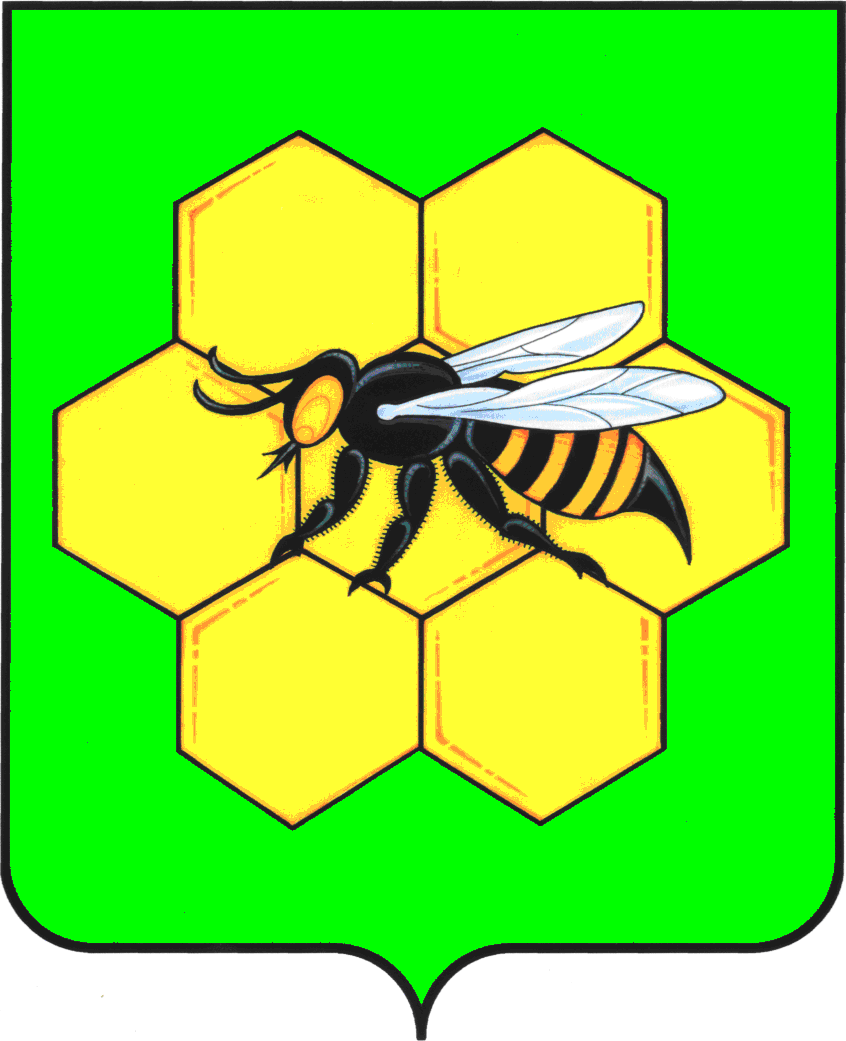 АДМИНИСТРАЦИЯМУНИЦИПАЛЬНОГО РАЙОНА ПЕСТРАВСКИЙСАМАРСКОЙ ОБЛАСТИПОСТАНОВЛЕНИЕот__________26.12.13__________№_______1174____Рязанцева Е.В. 21844Приложение к постановлению администрации муниципального района Пестравский Самарской областиот                            № ПРИЛОЖЕНИЕ 1к Порядку принятия решений о разработке, формирования и реализации муниципальных программ муниципального района Пестравский Самарской областиПРИЛОЖЕНИЕ 3к Порядку принятия решений о разработке, формирования и реализации муниципальных программ муниципального района Пестравский Самарской областиПРИЛОЖЕНИЕ 4к Порядку принятия решений о разработке, формирования и                реализации муниципальных программ муниципального района Пестравский               Самарской областиПРИЛОЖЕНИЕ 5к Порядку принятия решений о разработке, формирования и              реализации муниципальных программ муниципального района Пестравский Самарской областиПРИЛОЖЕНИЕ 6к Порядку принятия решений                  о разработке, формирования и                       реализации муниципальных программ муниципального района Пестравский Самарской области№п/пНаименование цели, задачи, показателя (индикатора)ЕдиницаизмеренияЗначение показателя (индикатора) по годамЗначение показателя (индикатора) по годамЗначение показателя (индикатора) по годамЗначение показателя (индикатора) по годамЗначение показателя (индикатора) по годамЗначение показателя (индикатора) по годамЗначение показателя (индикатора) по годамЗначение показателя (индикатора) по годам№п/пНаименование цели, задачи, показателя (индикатора)ЕдиницаизмеренияОтчет201_ Отчет201_ Оценка201_ Оценка201_ Плановый период (прогноз)Плановый период (прогноз)Плановый период (прогноз)Плановый период (прогноз)№п/пНаименование цели, задачи, показателя (индикатора)ЕдиницаизмеренияОтчет201_ Отчет201_ Оценка201_ Оценка201_ 201_ 201_ 201_ 201_ Цель 1Наименование показателя (индикатора) 1Наименование показателя (индикатора) 2…Задача 1Наименование показателя (индикатора) 1Наименование показателя (индикатора) 2…Цель 2…Задача 1…Задача 2…№ п/пНаименование мероприятияНаименование мероприятияОтветственные исполнители Ответственные исполнители Ответственные исполнители Срок реали-зацииСрок реали-зацииОбъем финансирования по годам, млн. рублейОбъем финансирования по годам, млн. рублейОбъем финансирования по годам, млн. рублейОбъем финансирования по годам, млн. рублейОбъем финансирования по годам, млн. рублейОбъем финансирования по годам, млн. рублейОбъем финансирования по годам, млн. рублейОжидаемый результат№ п/пНаименование мероприятияНаименование мероприятияОтветственные исполнители Ответственные исполнители Ответственные исполнители Срок реали-зацииСрок реали-зации201_ 201_ 201_ 201_ 201_ 201_ Всего Ожидаемый результат1.1.2.2.ПРИЛОЖЕНИЕ 8к Порядку принятия решений о разработке, формирования и            реализации муниципальных программ муниципального района Пестравский                  Самарской области